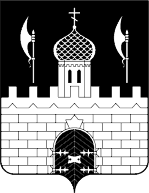 РОССИЙСКАЯ ФЕДЕРАЦИЯМОСКОВСКАЯ ОБЛАСТЬСОВЕТ ДЕПУТАТОВСЕРГИЕВО-ПОСАДСКОГО ГОРОДСКОГО ОКРУГАПОВЕСТКАПятьдесят шестого очередного заседанияСовета депутатов Сергиево-Посадского городского округа Московской области 1-го созыва(каб.328)23 сентября 2022 года									11:00Основные вопросы: О внесении изменений в Устав муниципального образования «Сергиево-Посадский городской округ Московской области»Докладчик:  и.о. заместителя главы администрации Сергиево-Посадского городского округа Гусева С.Б.Содокладчик: председатель комитета по нормотворчеству и территориальной политике Негурица К.В.О внесении изменений в Решение Совета депутатов Сергиево-Посадского городского округа Московской области от 23.12.2021 № 46/02-МЗ «О бюджете Сергиево-Посадского городского округа на 2022 год и на плановый период 2023 и 2024 годов».Докладчик: первый заместитель главы администрации Сергиево-Посадского городского округа Тостановский С.Б.Содокладчик: заместитель председателя контрольно-счетной палаты Сергиево-Посадского городского округа Степанова Е.К. Содокладчик: председатель комитета по бюджету Вохменцев А.В.О внесении изменений в положение о коммерческом найме жилых помещений, находящихся в собственности муниципального образования «Сергиево-Посадский городской округ Московской области», утвержденное решением Совета депутатов Сергиево-Посадского городского округа Московской области от 27.11.2020 № 29/02-МЗ.Докладчик:  заместитель главы администрации Сергиево-Посадского городского округа Мурзак О.Ю.Содокладчик: председатель комитета по бюджету Вохменцев А.В.Об утверждении Перечня индикаторов риска нарушения обязательных требований при осуществлении муниципального контроля в сфере благоустройства на территории Сергиево-Посадского городского округа Московской области.Докладчик:  заместитель главы администрации Сергиево-Посадского городского округа Лопатников С.А.Содокладчик: председатель комитета по благоустройству, транспорту и дорожному хозяйству Иудин Д.Н.Об утверждении Положения об организации и проведении общественных обсуждений по вопросам градостроительной деятельности в Сергиево-Посадском городском округе Московской области.Докладчик:  заместитель главы администрации Сергиево-Посадского городского округа Толкунов А.М.Содокладчик: депутат Совета депутатов Сергиево-Посадского городского округа  Апостолов К.А.О внесении изменений в Положение о муниципальном земельном контроле на территории Сергиево-Посадского городского округа Московской области, утвержденное решением Совета депутатов Сергиево-Посадского городского округа Московской области от 30.09.2021 № 39/03-МЗ.Докладчик:  заместитель главы администрации Сергиево-Посадского городского округа Мурзак О.Ю.Содокладчик: депутат Совета депутатов Сергиево-Посадского городского округа  Апостолов К.А.Разное:Об утверждении Перечня недвижимого и движимого имущества, находящегося в собственности Российской Федерации, предлагаемого к передаче в собственность муниципального образования «Сергиево-Посадский городской округ Московской области».Докладчик:  заместитель главы администрации Сергиево-Посадского городского округа Мурзак О.Ю.Содокладчик: председатель комитета по бюджету Вохменцев А.В.Об утверждении Перечня  имущества, находящегося в собственности Московской области, предлагаемого к передаче в собственность муниципального образования «Сергиево-Посадский городской округ Московской области».Докладчик:  заместитель главы администрации Сергиево-Посадского городского округа Мурзак О.Ю.Содокладчик: председатель комитета по бюджету Вохменцев А.В.Об утверждении Перечня  имущества, находящегося в собственности Московской области, предлагаемого к передаче в собственность муниципального образования «Сергиево-Посадский городской округ Московской области».Докладчик:  заместитель главы администрации Сергиево-Посадского городского округа Мурзак О.Ю.Содокладчик: председатель комитета по бюджету Вохменцев А.В.О внесении изменений в Решения Совета депутатов Сергиево-Посадского городского округа от 20.09.2019 № 02/12 «Об утверждении состава комитета по экономической политике и сельскому хозяйству Совета депутатов Сергиево-Посадского городского округа», от 20.09.2019 № 02/13 «Об утверждении состава комитета по градостроительной политике и землепользованию Совета депутатов Сергиево-Посадского городского округа».Докладчик: в.и.п. председателя Совета депутатов Сергиево-Посадского городского округа  Негурица К.В.Содокладчик: депутат Совета депутатов Сергиево-Посадского городского округа  Ахромкин Д.А.О досрочном прекращении полномочий старосты деревни Ильинки Сергиево-Посадского городского округа Московской области.Докладчик: в.и.п. председателя Совета депутатов Сергиево-Посадского городского округа  Негурица К.В.Содокладчик: депутат Совета депутатов Сергиево-Посадского городского округа  Антонова Е.А.О назначении старосты деревни Ильинки Сергиево-Посадского городского округа Московской области.Докладчик: в.и.п. председателя Совета депутатов Сергиево-Посадского городского округа  Негурица К.В.Содокладчик: депутат Совета депутатов Сергиево-Посадского городского округа  Антонова Е.А.О награждении Почётными грамотами и Благодарственными письмами Совета депутатов Сергиево-Посадского городского округа.Докладчик: в.и.п. председателя Совета депутатов Сергиево-Посадского городского округа  Негурица К.В.Содокладчик: депутат Совета депутатов Сергиево-Посадского городского округа  Балакин С.А.Временно исполняющий полномочия председателя Совета депутатов Сергиево-Посадского городского округа					           К.В. Негурица